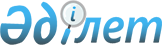 Үгіттік баспа материалдарын орналастыру үшін орындар белгілеу туралы
					
			Күшін жойған
			
			
		
					Батыс Қазақстан облысы Тасқала ауданы әкімдігінің 2011 жылғы 17 наурыздағы № 60 қаулысы. Батыс Қазақстан облысы Әділет департаментінде 2011 жылғы 30 наурыздағы № 7-11-136 тіркелді. Күші жойылды - Батыс Қазақстан облысы Тасқала ауданы әкімдігінің 2011 жылғы 6 мамырдағы № 96 қаулысымен      Ескерту. Күші жойылды - Батыс Қазақстан облысы Тасқала ауданы әкімдігінің 2011.05.06 № 96 Қаулысымен      "Қазақстан Республикасындағы сайлау туралы" Қазақстан Республикасының 1995 жылғы 28 қыркүйектегі Конституцилық Заңына, "Қазақстан Республикасындағы жергілікті мемлекеттік басқару және өзін-өзі басқару туралы" 2001 жылғы 23 қаңтардағы Қазақстан Республикасының Заңына және "Қазақстан Республикасы Президентінің кезектен тыс сайлауын тағайындау туралы" 2011 жылғы 4 ақпандағы № 1149 Қазақстан Республикасы Президентінің Жарлығына сәйкес аудан әкімдігі ҚАУЛЫ ЕТЕДІ:



      1. Тасқала аудандық аумақтық сайлау комиссиясымен (келісім бойынша) бірлесіп Қазақстан Республикасы Президентінің кезектен тыс сайлауында барлық кандидаттар үшін үгіттік баспа материалдарын орналастыру үшін орындар қосымшаға сәйкес белгіленсін.



      2. Үгіттік баспа материалдарын орналастыру үшін белгіленген орындар стендтермен, тақталармен, тұғырлықтармен жарақтандырылсын.



      3. Осы қаулының орындалуын бақылау аудан әкімінің орынбасары Л. Жұбанышқалиеваға жүктелсін.



      4. Осы қаулы алғаш ресми жарияланған күннен кейін қолданысқа енгізіледі және 2011 жылғы 3 наурыздан бастап туындаған құқықтық қатынастарға таратылады.      Аудан әкімі                      Ө. Мырзағалиев      КЕЛІСІЛДІ:      Тасқала аудандық

      аумақтық сайлау

      комиссиясының төрағасы

      _____________Ж. Балыков

      17.03.2011 ж.

Тасқала ауданы әкімдігінің

2011 жылғы 17 наурыздағы

№ 60 қаулысына қосымша Үгіттік баспа материалдарын

орналастыру үшін орындар
					© 2012. Қазақстан Республикасы Әділет министрлігінің «Қазақстан Республикасының Заңнама және құқықтық ақпарат институты» ШЖҚ РМК
				№Елді мекеннің атауыҮгіттік баспа материалдарының орындары1.Ақтау ауылыАуылдық мәдениет үйі ғимаратының алды

Ауылдық округ әкімі аппараты ғимаратының алды2.Беленький ауылыФельдшерлік пункт ғимаратының алды3.Черный Падина ауылыКітапхана ғимаратының алды4.Амангелді ауылыАуылдық мәдениет үйі ғимаратының алды5.1-Шежін ауылыМектеп ғимаратының алды6.Достық ауылыФельдшерлік акушерлік пункт ғимаратының алды, Ауылдық мәдениет үйі ғимаратының алды7.Бастау ауылы Мектеп ғимаратының алды8.Ынтымақ ауылы Мектеп ғимаратының алды9.Атамекен ауылыАуылдық мәдениет үйі ғимаратының алды

Ауылдық округ әкімі аппараты алды10.Қалмақ-Шабын ауылыКітапхана ғимаратының алды11.Қисық-Сай ауылыКітапхана ғимаратының алды12.Тасқала ауылыАудандық мәдени-демалыс орталығы ғимаратының алды

Жақсығұлов және Абай көшелерінің қиылысы, Маметова-Ордженикидзе көшелерінің қиылысы

"Сәулет" жалпы білім беретін мектеп-гимнзиясы ғимаратының алды13.Бірлік ауылы Мектеп ғимаратының алды14.Жігер ауылы Фельдшерлік пункт ғимаратының алды15.Оян ауылыАуылдық мәдениет үйі ғимаратының алды

Мектеп ғимаратының алды16.Кеңжайлау ауылы Мектеп ғимаратының алды17.Мереке ауылыАуылдық мәдениет үйі ғимаратының алды18.Мерей ауылыАуылдық мәдениет үйі ғимаратының алды19.Аққайнар ауылы Кітапхана ғимаратының алды20.Өркен ауылыМектеп ғимаратының алды21.Айнабұлақ ауылыМектеп ғимаратының алды22.Тоғайлы ауылыАуылдық мәдениет үйі ғимаратының алды23.2-Шежін ауылыАуылдық мәдениет үйі ғимаратының алды24.Талды-Бұлақ ауылыМектеп ғимаратының алды25.Ермольчев ауылыКітапхана ғимаратының алды